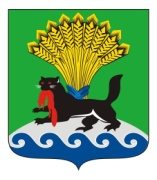 РОССИЙСКАЯ ФЕДЕРАЦИЯИРКУТСКАЯ ОБЛАСТЬИРКУТСКОЕ РАЙОННОЕ МУНИЦИПАЛЬНОЕ ОБРАЗОВАНИЕАДМИНИСТРАЦИЯПОСТАНОВЛЕНИЕот «_17__»___07_________ 20_17_г.					 	№___242____Об утверждении перечня приемных эвакуационных пунктов и сборных эвакуационных пунктов на территории Иркутского районаВ целях организации эвакоприемных и эвакуационных мероприятий при возникновении чрезвычайных ситуаций природного и техногенного характера, а так же в условиях военного времени, в соответствии с Федеральными законами от 12.02.1998 № 28-ФЗ «О гражданской обороне», от 21.12.1994  №68-ФЗ «О защите населения и территорий от чрезвычайных ситуаций природного и техногенного характера», постановлением Правительства Российской Федерации от 22.06.2004 № 303 «О порядке эвакуации населения, материальных и культурных ценностей в безопасные районы», распоряжением Правительства Иркутской области от 27.11.2009 № 331/139-рп «Об обеспечении проведения эвакуационных мероприятий в чрезвычайных ситуациях на территории Иркутской области», распоряжением Правительства Иркутской области от 17.05.2016 № 225-рп «Об организации эвакуации населения, материальных и культурных ценностей в безопасные районы в Иркутской области», руководствуясь статьями 39, 45, 54 Устава Иркутского районного муниципального образования, администрация Иркутского районного муниципального образования ПОСТАНОВЛЯЕТ:1. Утвердить перечень приемных эвакуационных пунктов на территории Иркутского района (приложение 1).2. Утвердить перечень сборных эвакуационных пунктов на территории Иркутского района (приложение 2).3. Рекомендовать главам муниципальных образований на территории, которых располагаются приемные и сборные эвакуационные пункты:а) организовать работу сборных и приемных эвакуационных пунктов в соответствии методическими рекомендациями;б) утвердить списки личного состава сборных и приемных эвакуационных пунктов и направить в МКУ «Служба ГО и ЧС ИРМО» до 01.08.2017.4. МКУ «Служба ГО и ЧС ИРМО» оказать методическую помощь по организации работы сборных эвакуационных пунктов и приемных эвакуационных пунктов.5. Опубликовать настоящее постановление в газете «Ангарские огни» и в информационно-телекоммуникационной сети «Интернет» на сайте Иркутского районного муниципального образования www.irkraion.ru.6. Контроль за исполнением настоящего постановления возложить на первого заместителя Мэра района.Мэр района										    Л.П. ФроловПриложение 1к постановлению администрацииИркутского районного муниципального образования от _____________ № _____ПЕРЕЧНЬ ПРИЕМНЫХ ЭВАКУАЦИОННЫХ ПУНКТОВ НА ТЕРРИТОРИИ ИРКУТСКОГО РАЙОНАИсполняющий обязанности первого заместителя Мэра района                                                         В.А.Сорокин                                                                           Приложение 2к постановлению администрацииИркутского районного муниципального образования от _____________ № _____ПЕРЕЧЕНЬ СБОРНЫХ ЭВАКУАЦИОННЫХ ПУНКТОВ НА ТЕРРИТОРИИ ИРКУТСКОГО РАЙОНА Исполняющий обязанности первого заместителя Мэра района                                                    В.А.Сорокин                № п/пПриемный эвакуационный пунктОбъект Адрес расположения1 ПЭП №1БМУ – «Культурно - Спортивный центр»р.п. Большая речка, ул. Труда, д. 282ПЭП №2МОУ ИРМО Малоголоустненская СОШс. Малое Голоустное, ул. Чернышевского, 263ПЭП №3Администрация Гороховского муниципального образованияс. Горохово, ул. Школьная, 154ПЭП №4МУК «Культурно спортивный комплекс» Листвянского муниципального образованияр.п. Листвянка ул. Горького д. 895ПЭП №5МУК Культурно - спортивный центр «Альянс»с. Никольск пл. Комсомольская, 96ПЭП №6МУ «Социально - культурный спортивный комплекс»с. Оек, ул. Кирова, 91Д7ПЭП №7МОУ ИРМО Ревякинская СОШд. Ревякина ул. Молодежная, 88ПЭП №8Администрация Ушаковского муниципального образованияс. Пивовариха ул. Дачная, 89ПЭП №9МУК «Культурно - спортивный комплекс» Хомутовского муниципального образованияс. Хомутово, ул. Кирова 10б10ПЭП №10Администрация Марковского муниципального образованияр.п. Маркова, ул. Молодежная 1.№ п/пСборный эвакуационный пунктОбъектАдрес расположения1СЭП №1МУК «Культурно - спортивный центр» Максимовского муниципального образования с. Максимовщина, ул. Полевая2СЭП №2ООО «ЗБСМ МК - 162»с. Смоленщина, ул. Трактовая, 53СЭП №3МУК «Социально - культурный комплекс»с. Урик, ул. Лунина 2Г4СЭП №4Администрация Усть - Кудинского муниципального образованияд. Усть - Куда,  ул. Центральная 85СЭП № 5МУК «Централизованная клубная система Усть - Балейского муниципального образованияд. Усть - Балей, ул. Молодежная 1а